Постановление № 4  от  26.01.2015 года.с. Усть-КоксаО внесении изменений в постановление № 394 от 30.10.2014г. Об утверждении перечня муниципальных программМО Усть-Коксинское сельское поселениеВ рамках реализации ст. 179 Бюджетного кодекса РФ , в связи с переходом на программный бюджет с 01.01.2015г. на основании Федерального закона № 131-ФЗ «Об общих принципах организации местного самоуправления в Российской Федерации» от 06.10.2003 г., Устава Усть-Коксинского сельского поселения, утвержденного решением сессии сельского Совета депутатов Усть-Коксинского сельского поселения 28.07.2009 г. № 13-1 ПОСТАНОВЛЯЮ:Внести изменения в перечень муниципальных программ: вместо слов    МП Развитие территории МО «Усть-Коксинское сельское поселение» на 2015-2018 годы, читать МП «Комплексное совершенствование социально-экономических процессов в Усть -Коксинском сельском поселении на 2015-2018 годы»  Приложение №1.Настоящее  постановление вступает в законную силу с момента его подписания.Глава Усть-Коксинского сельского поселения:                           Н.В. Бухтуева.Приложение № 1ПЕРЕЧЕНЬМуниципальных программ МО «Усть-Коксинское сельское поселение»РЕСПУБЛИКА АЛТАЙ УСТЬ-КОКСИНСКИЙ РАЙОНСЕЛЬСКАЯ АДМИНИСТРАЦИЯУСТЬ-КОКСИНСКОГО СЕЛЬСКОГО ПОСЕЛЕНИЯ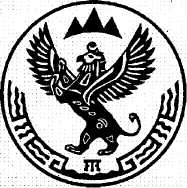 АЛТАЙ РЕСПУБЛИКАКОКСУУ-ООЗЫ АЙМАККОКCУУ-ООЗЫДАГЫ  JУРТ JЕЗЕЕЗИНИН АДМИНИСТРАЦИЯЗЫ649490 с.Усть-Кокса, ул. Советская, 38, тел.8(38848) 22-2-73,факс.8(38848) 22-5-73, E-mail: ukposelenie@mail.ru649490 с.Усть-Кокса, ул. Советская, 38, тел.8(38848) 22-2-73,факс.8(38848) 22-5-73, E-mail: ukposelenie@mail.ru649490 с.Усть-Кокса, ул. Советская, 38, тел.8(38848) 22-2-73,факс.8(38848) 22-5-73, E-mail: ukposelenie@mail.ru№ п/пНаименование муниципальной программы, подпрограммы МО «Усть-Коксинское сельское поселение»Администратор муниципальной программы Основные направления реализации муниципальной программы МО «Усть-Коксинское сельское поселение»МП «Комплексное совершенствование социально-экономических процессов в Усть -Коксинском сельском поселении на 2015-2018 годы»МП «Комплексное совершенствование социально-экономических процессов в Усть -Коксинском сельском поселении на 2015-2018 годы»МП «Комплексное совершенствование социально-экономических процессов в Усть -Коксинском сельском поселении на 2015-2018 годы»МП «Комплексное совершенствование социально-экономических процессов в Усть -Коксинском сельском поселении на 2015-2018 годы»ПодпрограммыПодпрограммыПодпрограммыПодпрограммы1.Развитие экономического потенциала и обеспечение сбалансированности бюджетаАдминистрация МО «Усть-Коксинское сельское поселение»Повышение эффективности управления муниципальными финансами.Повышение эффективности управления муниципальной собственностью2.Развитие систем жизнеобеспеченияАдминистрация МО «Усть-Коксинское сельское поселение»2.1 Повышение уровня благоустройства территории.3.Развитие социальной сферыАдминистрация МО «Усть-Коксинское сельское поселение»3.1 Развитие культуры и спорта